Burns Sci-Tech Charter School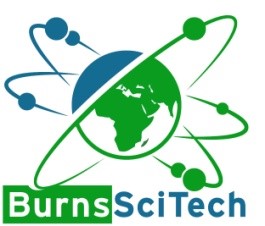 Workshop MinutesJanuary 23, 2024 - 5:00 pm                                                                                                                                        High School Engineering ClassroomCall meeting to order. 4:54 pmPledge of Allegiance.Roll Call. Albert Amalfitano (Zoom), Jonathon Glugover, Dr. Rodger Thayer. Damian HallReports and Discussion/Actions:New board member interviews – 5:00- Alicia Barrett5:30- Krystal Laplace (rescheduled from 1/16)5:30-Andrew Benson5:45- Sashauna Bailey- (rescheduled from 1/16) Board Member issues concerns/comments.Agenda for next weekDiscussion of board candidatesSafety and Security discussionAdjournment. 6:20